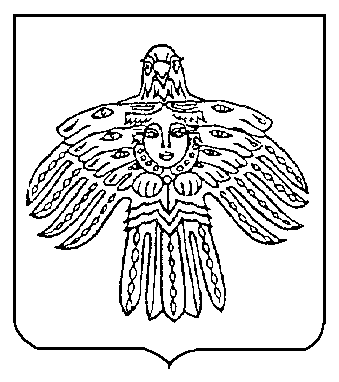 О подготовке документации по планировке территории (проекта планировки территории) под объект ООО «Лукойл-Коми»: «Перераспределение ХОВ от ВПУ-500 ПГУ «Лыаель» на ПГУ «ОПУ-5»Рассмотрев представленные материалы, в соответствии со статьями 41.2, 42, 45, 46 Градостроительного кодекса Российской Федерации, статьёй 16 Федерального закона № 131-ФЗ от 06.10.2003 «Об общих принципах организации местного самоуправления в Российской Федерации», Постановлением Правительства Российской Федерации № 402 от 31.03.2017 «Об утверждении Правил выполнения инженерных изысканий, необходимых для подготовки документации по планировке территории, перечня видов инженерных изысканий, необходимых для подготовки документации по планировке территории, и о внесении изменений в постановление Правительства Российской Федерации от 19 января 2006 г. № 20», администрация постановляет:1. Разрешить ООО «Лукойл-Коми» осуществить подготовку документации по планировке территории (проекта планировки территории) под объект ООО «Лукойл-Коми»: «Перераспределение ХОВ от ВПУ-500 ПГУ «Лыаель» на ПГУ «ОПУ-5» за счет собственных средств.2. Утвердить прилагаемое задание на выполнение инженерных изысканий, утвержденное главным инженером ТПП «Лукойл-Ухтанефтегаз» ООО «Лукойл-Коми» Тетериным А.С.3. Рекомендовать ООО «Лукойл-Коми»:представить в администрацию МОГО «Ухта» подготовленную документацию по планировке территории (проект планировки территории) на бумажном носителе и в электронном виде для рассмотрения и утверждения.4. Настоящее постановление подлежит официальному опубликованию в течение трех дней со дня его принятия и размещается на Официальном портале администрации МОГО «Ухта» в разделе «Постановления».25. Контроль за исполнением настоящего постановления возложить на первого заместителя руководителя администрации МОГО «Ухта».И.о. главы МОГО «Ухта» - руководителяадминистрации МОГО «Ухта»                                                         П.П. АртемьевАДМИНИСТРАЦИЯМУНИЦИПАЛЬНОГО ОБРАЗОВАНИЯГОРОДСКОГО ОКРУГА«Ухта»АДМИНИСТРАЦИЯМУНИЦИПАЛЬНОГО ОБРАЗОВАНИЯГОРОДСКОГО ОКРУГА«Ухта»«Ухта»КАР  КЫТШЛÖНМУНИЦИПАЛЬНÖЙ  ЮКÖНСААДМИНИСТРАЦИЯ«Ухта»КАР  КЫТШЛÖНМУНИЦИПАЛЬНÖЙ  ЮКÖНСААДМИНИСТРАЦИЯ«Ухта»КАР  КЫТШЛÖНМУНИЦИПАЛЬНÖЙ  ЮКÖНСААДМИНИСТРАЦИЯ«Ухта»КАР  КЫТШЛÖНМУНИЦИПАЛЬНÖЙ  ЮКÖНСААДМИНИСТРАЦИЯПОСТАНОВЛЕНИЕШУÖМПОСТАНОВЛЕНИЕШУÖМПОСТАНОВЛЕНИЕШУÖМПОСТАНОВЛЕНИЕШУÖМПОСТАНОВЛЕНИЕШУÖМПОСТАНОВЛЕНИЕШУÖМПОСТАНОВЛЕНИЕШУÖМ30 сентября 2021 г.№2648г.Ухта,  Республика Коми